16 ביולי  2017פרוטוקול ישיבת מזכירות (11/2017) יום ראשון  ט"ו בתמוז  תשע"ז, 9.7.2017משתתפים: ניר מאיר, מיכל ויינברג,  גיל לין,  גלעד בכרך,  דגן לוין, יוחאי וולפין,  נגה בוטנסקי,  הילית בן צבי, , יענקלה שצרנסקי , רינת גלילי,  נרקיס רגב גביש, אסיף איזק, דניאלה לבנסארט , אילן שדה, גבי אסם, אורית גלאור,  מאיה שפיר.חסרים:    ח"כ איתן ברושי , אופיר ליבשטיין,  הדס ילין דניאלי, אבו וילן,  גורית שמר, רועי יסוד,  אודי אורנשטיין.משקיפים: מיכי דרורי, אלי גולדמן,  נועה יפת, יאיר פז.משקיפים חסרים:  ח"כ חיים ילין, יאיר ריינמן, ערן סגל.מוזמנים:  שיבולת שופט אדלמן – יו"ר ו.גיוס רחבה, איתמר שוויקה, איתי זינדברג, חגי מיורק, הדס מטייביץ, עדי רמות.יו"ר הישיבה: ניר מאיר  מזכיר התנועה הקיבוציתעל סדר היום:אישור פרוטוקול ישיבת המזכירות 10/2017 מיום  25.6.2017.אישור המלצת ו. גיוס לבחירת הדס דניאלי-ילין (יגור) למנכ"לית התנועה (קו"ח מצורפים).אישור סדר היום למועצת התנועה שתתקיים ב- 3.8.17 (מצורף)הצגת פרוייקט סיוע לפליטים ביוון – השומר הצעיר והג'אל – מוזמן: איתמר שוויקה.עדכונים.החלטות:אושר  פרוטוקול ישיבת המזכירות 10/2017 מיום 25.6.2017.אישור המלצת ו. גיוס לבחירת הדס  דניאלי- ילין למנכל"ית התנועה. מוזמנת: שיבולת שופט אדלמן – יו"ר ו. גיוס רחבהשיבולת הציגה את המלצת ועדת הגיוס הרחבה לבחירתה של הדס לתפקיד מנכל"ית התנועה.המזכירות מצטרפת להמלצת הועדה.ההמלצה תובא לאישור מועצת התנועה שתתקיים ב- 3.8.17.אישור סדר היום של מועצת התנועה שתתקיים ב- 3.8.17.המזכירות אישרה את סדר היום של מועצת התנועה שתתקיים ב- 3.8.17. (מצורף)הצגת פרוייקט סיוע לפליטים ביוון. מוזמנים" איתמר שוויקה, איתי זנדברג, חגי מיורק, עדי רמות, הדס מטייביץ.הדס הציגה את פעילות השומר הצעיר והג'יאל (החטיבה הערבית בשומר הצעיר) באי ליסבוס שביוון. הקמת בית ספר לילדי הפליטים השוהים במחנה באי.הפרוייקט הוא חיבור של השומר הצעיר עם חבצלת ועמותת נתן שמבקשים לרתום את התנועה הקיבוצית והקיבוצים לסייע בפעילות ובתרומות כך שיוכלו להאריך את פעילות בית הספר גם אחרי ספטמבר 2017.במהלך הדיון עלו הצעות שונות:להציג את הפעילות בפני פורום הקיבוצים המתנדבים.להציג את הפרוייקט במועצת התנועה הקרובה.סוכם:התנועה תסייע בקידום ופרסום הפרוייקט.הפרוייקט יוצג במועצת התנועה שתתקיים ב- 3.8.17.עדכוניםסיום פעילותה של שיבולת כיו"ר ועדת גיוס רחבה -  לאחר שיחה עם שיבולת סוכם שהיא תמשיך לעמוד בראש הועדה אך יש צורך לבחור חברים נוספים.שיבולת תסיים את פעילותה בסוף השנה והמחליף יבחר מתוך חברי הועדה.מוזיאון הקיבוץ  באום ג'וני – אספת דגניה דחתה את ההצעה להקים את המוזיאון באום ג'וני  המועצה האזורית עמק הירדן מציעה להקים את המוזיאון באתר חלופי בשטחה. המזכירות פונה למועצה האזורית עמק הירדן להצטרף אלינו לאספה בדגניה  א' במטרה  לנסות לשכנע ולשנות את ההחלטה.אם  יכשל המהלך תפתח שאלת מיקום המוזיאון לדיון רחב.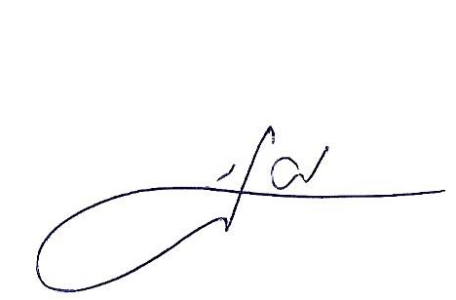                  ניר מאיר                                 מזכיר התנועה הקיבוצית                                                                                       